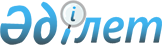 Мемлекеттік қызметтер көрсету регламентін бекіту туралы
					
			Күшін жойған
			
			
		
					Алматы облысы әкімдігінің 2012 жылғы 13 желтоқсандағы N 395 қаулысы. Алматы облысының Әділет департаментінде 2013 жылы 21 қаңтарда N 2283 болып тіркелді. Күші жойылды - Алматы облысы әкімдігінің 2014 жылғы 02 маусымдағы № 196 қаулысымен      Ескерту. Күші жойылды - Алматы облысы әкімдігінің 2014 жылғы 02 маусымдағы № 196 қаулысымен.      РҚАО ескертпесі.

      Мәтінде авторлық орфография және пунктуация сақталған.



      Қазақстан Республикасының 2000 жылғы 27 қарашадағы "Әкімшілік рәсімдер туралы" Заңының 9-1-бабындағы 4-тармаққа және Қазақстан Республикасы Үкіметінің 2012 жылғы 31 тамыздағы "Қазақстан Республикасының аумағында жылжымайтын мүлік объектілерінің мекен-жайын анықтау жөнінде анықтама беру", "Сәулет-жоспарлау тапсырмасын беру" мемлекеттік қызмет стандарттарын бекіту туралы" N 1128 қаулысына,  Қазақстан Республикасы Үкіметінің 2012 жылғы 15 қазандағы "Діни қызмет саласында мемлекеттік қызмет көрсету стандарттарын бекіту туралы" N 1311 қаулысына сәйкес Алматы облысының әкiмдiгi ҚАУЛЫ ЕТЕДI:



      1. Қоса беріліп отырған:



      1) "Қазақстан Республикасы аумағында жылжымайтын мүлік объектілерінің мекен-жайын анықтау жөнінде анықтама беру" мемлекеттік қызмет регламенті;



      2) "Сәулет-жоспарлау тапсырмасын беру" мемлекеттік қызмет регламенті;



      3) "Дін қызметі саласындағы уәкілетті органмен келісім бойынша ғибадат үйлерін (ғимараттарын) салу және олардың орналасатын жерін айқындау, сондай-ақ үйлерді (ғимараттарды) ғибадат үйлері (ғимараттары) етіп қайта бейіндеу (функционалдық мақсатын өзгерту) туралы шешім беру" жөнiндегi мемлекеттiк қызмет көрсету регламентi бекітілсін.



      2. Осы қаулының орындалуын бақылау облыс әкімінің орынбасары А.Ғ.Баталовқа жүктелсін.



      3. Осы қаулы әділет органдарында мемлекеттік тіркелген күннен бастап күшіне енеді және алғаш ресми жарияланғаннан кейін күнтізбелік он күн өткен соң қолданысқа енгiзiледi.      Облыс әкiмi                                А. Мұсаханов

Алматы облысы әкiмінің

2012 жылғы "13" желтоқсандағы

N 395 қаулысымен бекiтiлген "

 Қазақстан Республикасы аумағында жылжымайтын мүлік объектілерінің мекен-жайын анықтау жөнінде анықтама беру" мемлекеттік қызмет регламенті 

1. Негiзгi ұғымдар      1. Осы "Жылжымайтын мүлік объектілерінің мекен-жайын анықтау жөнінде анықтама беру" жөнiндегi мемлекеттiк қызмет көрсету регламентiнде (бұдан әрi-Регламент) келесi ұғымдар қолданады:

      1)тұтынушы – жеке тұлға және заңды тұлға;

      2) жергiлiктi атқарушы орган – аудандық, облыстық маңызы бар (қалалық) сәулет және қала құрылысы бөлiмдерi;

      3) жауапты уәкiлеттi органның – қызметтiк нұсқаулық аудандық, қалалық сәулет және қала құрылысы бөлiмдерiнiң жауапты қызметкерiне жүктелген;

      4) уәкілеттi органның бастығы – аудандық, қалалық сәулет және қала құрылысы бөлiмдерiнiң бастығы;

      5) халыққа қызмет көрсету орталығының инспекторы – тұтынушылардан құжаттарды қабылдайтын қызметкер;

      6) ХҚКО жинақтау бөлiмiнiң инспекторы – құжаттарды қабылдап және арнайы комиссияның жұмысшы органына тапсыратын қызметкер. 

2. Жалпы ережелер      2. Осы мемлекеттiк қызметтiң регламентi Қазақстан Республикасының 2000 жылғы 27 қарашадағы "Әкiмшiлiк рәсiмдер туралы" Заңының 9-1-бабындағы 4-тармаққа сәйкес әзiрлендi.

      3. Мемлекеттiк қызмет көрсету Регламентiнiң 1-қосымшасына сәйкес уәкiлеттi органдар тарапынан және балама негiзiнде Регламентiнiң 2-қосымшасына сәйкес халыққа қызмет көрсету орталығы арқылы көрсетiледi (жұмыс кестесi стандартқа сәйкес 9 тармақ).

      4. Көрсетiлетiн мемлекеттiк қызмет көрсету түрлерi: автоматтандырылмаған.

      5. Мемлекеттiк қызмет тегiн көрсетiледi.

      6. Мемлекеттік қызмет "Қазақстан Республикасындағы жергілікті мемлекеттік басқару және өзін-өзі басқару туралы" Қазақстан Республикасының 2011 жылғы 23 қаңтардағы Заңының 27-бабы 1-тармағының 21-2 тармақшасының негізінде "Мекенжай тіркелімі" ақпараттық жүйесін жүргізу және толықтыру шеңберінде және Қазақстан Республикасы Үкiметiнiң 2012 жылғы 31 ақпандағы N 1128 қаулысымен бекiтiлген "Жылжымайтын мүлік объектілерінің мекен-жайын анықтау жөнінде анықтама беру" мемлекеттiк қызмет стандартына сәйкес ұсынылады (бұдан әрi - стандарт).

      7. Көрсетiлетiн мемлекеттiк қызмет көрсету нәтижесi жылжымайтын мүлік объектілерінің мекен-жайының расталуының, өзгертілуінің, атау берілуінің немесе тартылуы жөнінде мекенжайдың тіркеу кодымен анықтама қағазын (бұдан әрі-анықтама) беру немесе қызмет көрсетуден бас тарту туралы жазбаша түрде дәлелдi жауап беру болып табылады. 

3. Мемлекеттiк қызмет көрсету тәртiбiне қойылатын талаптар      8. Мемлекеттiк қызмет көрсету тәртiбi және қажеттi құжаттар туралы толық ақпарат Регламенттiң 1, 2-қосымшаларында көрсетiлген орталықтан немесе уәкiлеттi органдардың стендтерiнде, ресми ақпарат көздерiнде және стандартының 4, 11 тармақтарында көрсетiлген.

      9. Мемлекеттiк қызмет көрсету мерзiмдерi стандарттың 7 тармағында көрсетiлген.

      10. Мемлекеттiк қызмет көрсету стандарттың 16 тармағында көрсетiлген жағдайларда ұсынылмайды немесе тоқтатылады.

      11. Тұтынушыдан мемлекеттiк қызмет көрсетуге өтiнiш алғаннан бастап мемлекеттiк қызметтiң нәтижесiн ұсынғанға дейiнгi уәкiлеттi орган арқылы мемлекеттiк қызмет көрсетудiң кезеңдерi:

      1) тұтынушы уәкiлеттi органға өтiнiш бiлдiредi;

      2) уәкiлеттi орган кеңсесi тұтынушының өтiнiшiн тiркейдi уақыты мен күнi; көрсетiлетiн қызмет түрi; тапсырылған құжаттардың тiзiмi; дайын құжаттарды алатын күнi мен уақыты,орны; құжаттарды рәсiмдеуге өтiнiш қабылдаған уәкiлеттi органның жауапты қызметкерiнiң аты-жөнi көрсетiлген түбiртек бередi;

      3) уәкiлеттi орган кеңсесi құжаттарды уәкiлеттi органның басшысына жiбередi;

      4) уәкiлеттi органның басшысы құжаттармен танысып, жауапты қызметкердi белгiлейдi;

      5) уәкiлеттi органның жауапты қызметкерi жылжымайтын мүлік объектілерінің мекен-жайын анықтау жөнінде анықтама алу үшiн ұсынылған құжаттарды қарастырып, анықтама алу үшiн ұсынылған құжаттардың рәсiмделгенi жөнiнде хабарламаны немесе қызметтiң көрсетiлмейтiндiгi туралы жазбаша дәйектелген жауап әзiрлейдi, басшы тарапынан қол қойып, уәкiлеттi орган кеңсеге жiбередi.

      6) уәкiлеттi орган кеңсесi тұтынушыға құжатты жолдайды.

      Тұтынушыдан мемлекеттiк қызмет көрсетуге өтiнiш алғаннан бастап мемлекеттiк қызметтiң нәтижесiн ұсынғанға дейiнгi ХҚКО арқылы мемлекеттiк қызмет көрсету кезеңдерi:

      1) тұтынушы халыққа қызмет көрсету орталығына өтiнiш бiлдiредi;

      2) халыққа қызмет көрсету орталығының инспекторы тұтынушының өтiнiшiн тiркейдi уақыты мен күнi; көрсетiлетiн қызмет түрi; тапсырылған құжаттардың тiзiмi; дайын құжаттарды алатын күнi мен уақыты,орны; құжаттарды рәсiмдеуге өтiнiш қабылдаған орталық инспекторының аты-жөнi көрсетiлген түбiртек бередi;

      3) халыққа қызмет көрсету орталығының инспекторы уәкiлеттi органның кеңсесiне құжаттарды өткiзедi. Мемлекеттiк қызмет көрсету процессiнде құжаттардың орындалуын көру бағытында Орталықтан уәкiлеттi органға жiберiлген құжаттар дерегi Сканер штрихкоды негiзiнде белгiленедi;

      4) уәкiлеттi органның кеңсесi Орталықтың ақпараттық жүйесiнде белгiлеп (егер де уәкiлеттi органның өз ақпараттық жүйесi болмаған жағдайда) және қабылданған құжаттарды тiркеп, уәкiлеттi орган басшысына қарастыруға жiбередi;

      5) уәкiлеттi органның басшысы құжаттармен танысып, жауапты қызметкердi белгiлейдi;

      6) уәкiлеттi органның жауапты қызметкерi жылжымайтын мүлік объектілерінің мекен-жайын анықтау жөнінде анықтама алу үшiн ұсынылған құжаттарды қарастырып, анықтама алу үшiн ұсынылған құжаттардың рәсiмделгенi жөнiнде хабарламаны немесе қызметтiң көрсетiлмейтiндiгi туралы жазбаша дәйектелген жауап әзiрлейдi, басшы тарапынан қол қойып, уәкiлеттi орган кеңсеге жiбередi;

      7) уәкiлеттi органның кеңсе қызметкерi мемлекеттiк қызмет көрсетудiң қорытындысын Орталыққа жiбередi сонымен қатар Орталықтың ақпараттық жүйесiнде белгiлейдi (егер де уәкiлеттi органның өз ақпараттық жүйесi болмаған жағдайда).

      Уәкiлеттi органнан мемлекеттiк қызмет көрсетудiң дайын қорытындысын қабылдау кезде Орталықта құжаттар Сканер штрихкодының көмегiмен белгiленедi.

      8) халыққа қызмет көрсету орталығының инспекторы тұтынушыға хабарландыруды немесе қызметтiң көрсетiлмейтiндiгi туралы жазбаша дәйектелген жауапты бередi.

      12. Уәкiлеттi органға және халыққа қызмет көрсету орталығы арқылы мемлекеттiк қызмет көрсету үшiн өтiнiш қабылдайтын тұлғалардың минималды саны бiр қызметкердi құрайды. 

4. Мемлекеттiк қызмет көрсету барысында әрекет ету

(өзара қызметтердiң) тәртiбiнiң сипаттамасы      13. Құжаттарды уәкiлеттi органның қызметкерi қабылдайды.

      Уәкiлеттi органның қызметкерi мемлекеттiк қызмет көрсету кезiнде стандарттың 11 тармағына сәйкес ұсынылған құжаттарды тексередi.

      Уәкiлеттi органның жауапты қызметкерi тұтынушыға құжаттарды қабылдаған тұлғаның аты-жөнi, тiркелген күнi көрсетiлген қолхат бередi.

      14. Тұтынушы мемлекеттiк қызметтi алу үшiн стандарттың 11 тармағына сәйкес құжаттар ұсынады. Мемлекеттiк қызметтi тоқтату үшін негіз жоқ.

      15. Мемлекеттiк қызмет көрсету процесiне келесi құрылымдық функционалдық бiрлiктер тартылған:

      1) халыққа қызмет көрсету орталығының инспекторы;

      2) жинақтау бөлiмiнiң инспекторы;

      3) уәкiлеттi органның кеңсе қызметкерi;

      4) уәкiлеттi органның құрылымдық бөлiмшесiнiң жауапты орындаушысы;

      5) уәкiлеттi органның басшылығы.

      16. Әкiмшiлiк өзара әрекеттi (рәсiмдi) орындау мерзiмi көрсетiлген құрылымдық функционалдық бiрлiктер әкiмшiлiк әрекеттерiнiң (рәсiмдерi) реттiлiгi мен өзара әрекеттерiнiң мәтiндiк кестелiк сипаттамасы осы Регламенттiң 3-қосымшасында көрсетiлген.

      17. Әрбiр құрылымдық функционалдық бiрлiктер әкiмшiлiк әрекеттiң (процедурасының) өзара байланысы мен реттi орындалу тәртiбi Регламенттiң 4-қосымшасында әр әкiмшiлiк әрекет (процедурасы) көрсетiле отырып, кесте түрiнде сипатталған. 

5. Мемлекеттiк қызметтi көрсететiн лауазымды тұлғалардың

жауапкершiлiктерi      18. Уәкiлеттi органның және орталықтың басшылары мемлекеттiк қызметтi көрсететiн жауапты тұлғалар болып табылады.

      Қазақстан Республикасының заңнамалық актiлерiне сәйкес, мемлекеттiк қызметтiң белгiленген мерзiмде көрсетiлуiне Уәкiлеттi органның және орталықтың басшылары жауапты болады." 

Қазақстан Республикасы аумағында

жылжымайтын мүлік объектілерінің

мекен-жайын анықтау жөнінде анықтама

беру" мемлекеттік қызмет регламентіне

1-қосымша Мемлекеттік қызмет көрсететін уәкілетті органдардың тізбесі" 

Қазақстан Республикасы аумағында

жылжымайтын мүлік объектілерінің

мекен-жайын анықтау жөнінде анықтама

беру" мемлекеттік қызмет регламентіне

2-қосымша Халыққа қызмет көрсету орталықтарының тізімі" 

Қазақстан Республикасы аумағында

жылжымайтын мүлік объектілерінің

мекен-жайын анықтау жөнінде анықтама

беру" мемлекеттік қызмет регламентіне

3-қосымша 1 кесте. ҚФБ жұмысының сипаты. Басты үрдіс 2 кесте. ҚФБ жұмысының сипаты. Альтернативтік үрдіскестенің жалғасы" 

Қазақстан Республикасы аумағында

жылжымайтын мүлік объектілерінің

мекен-жайын анықтау жөнінде анықтама

беру" мемлекеттік қызмет регламентіне

4-қосымша "Қазақстан Республикасы аумағында Жылжымайтын мүлік объектілерінің мекен-жайын анықтау жөнінде анықтама беру" мемлекеттік қызмет көрсетудің тәртібі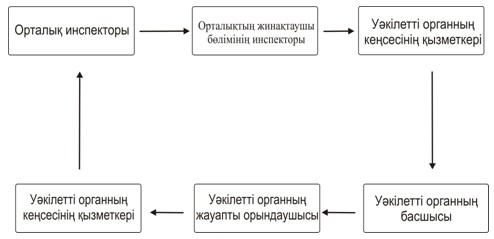 

Алматы облысы әкiмінің

2012 жылғы "13" желтоқсандағы

N 395 қаулысымен бекiтiлген 

"Сәулет-жоспарлау тапсырмасын беру"

мемлекеттiк қызмет регламентi 

1. Негiзгi ұғымдар      1. Осы "Сәулет-жоспарлау тапсырмасын беру" жөнiндегi мемлекеттiк қызмет көрсету регламентiнде келесi ұғымдар қолданады:

      1) тұтынушы – заңды және жеке тұлға;

      2) жергiлiктi атқарушы орган – аудандық, облыстық маңызы бар (қалалық) сәулет және қала құрылысы бөлiмдерi;

      3) уәкiлеттi органның жауапты қызметкері – қызметтiк нұсқаулық бойынша аудандық, қалалық сәулет және қала құрылысы бөлiмдерiнiң жауапты қызметкерiне жүктелген;

      4) уәкілеттi органның бастығы – аудандық, қалалық сәулет және қала құрылысы бөлiмдерiнiң бастығы;

      5) Халыққа қызмет көрсету орталығының инспекторы – тұтынушылардан құжаттарды қабылдайтын қызметкер;

      6) Халыққа қызмет көрсету орталығы жинақтау бөлiмiнiң инспекторы – құжаттарды қабылдап және уәкілетті органға тапсыратын қызметкер. 

2. Жалпы ережелер      2. Осы мемлекеттiк қызметтiң регламентi Қазақстан Республикасының 2000 жылғы 27 қарашадағы "Әкiмшiлiк рәсiмдер туралы" Заңының 9-1-бабындағы 4-тармаққа сәйкес әзiрлендi.

      3. Мемлекеттiк қызмет көрсету Регламентiнiң 1-қосымшасына сәйкес уәкiлеттi органдар тарапынан және балама негiзiнде Регламентiнiң 2-қосымшасына сәйкес халыққа қызмет көрсету орталықтары арқылы көрсетiледi (жұмыс кестесi стандартқа сәйкес 9 тармақ).

      4. Көрсетiлетiн мемлекеттiк қызмет көрсету түрлерi:

      автоматтандырылмаған.

      5. Мемлекеттiк қызмет тегiн көрсетiледi.

      6. Мемлекеттік қызмет "Қазақстан Республикасындағы сәулет, қала құрылысы және құрылыс қызметі туралы" Қазақстан Республикасы Заңының 1-бабының 49) тармақшасының және "Объектілерді салу үшін бастапқы материалдарды (деректерді) және рұқсат беретін құжаттарды ресімдеу мен беру тәртібін оңайлату жөніндегі кейбір шаралар туралы" Қазақстан Республикасы Үкіметінің 2008 жылғы 6 мамырдағы N 425 қаулысының және Қазақстан Республикасы Үкіметінің 2012 жылғы 31 тамызындағы N 1128 қаулысымен бекітілген, "Сәулет-жоспарлау тапсырмасын беру" мемлекеттік қызметін көрсету стандартының негізінде жүзеге асырылады.

      7. Көрсетiлетiн мемлекеттiк қызмет көрсету нәтижесi, стандарттың 5 тармағына сәйкес, қағаз жеткізгіште тіркеу коды көрсетілген, инженерлік және коммуналдық қамтамасыз ету көздеріне қосылуға арналған (егер оларды алу қажет болса) техникалық шарттардың міндетті қосымшасы бар сәулет-жоспарлау тапсырмасы бар анықтама беру не қағаз жеткізгіште мемлекеттік қызмет көрсетуден бас тарту туралы дәлелді жауап көрсетілетін мемлекеттік қызметтің нәтижесі болып табылады. 

3. Мемлекеттiк қызмет көрсету тәртiбiне қойылатын талаптар      8. Мемлекеттiк қызмет көрсету тәртiбi және қажеттi құжаттар туралы толық ақпарат Регламенттiң 1, 2-қосымшаларында көрсетiлген уәкiлеттi органдардың немесе халыққа қызмет көрсету орталықтарының стендтерiнде, ресми ақпарат көздерiнде және стандартының 4 тармағында көрсетiлген.

      9. Мемлекеттiк қызмет көрсету мерзiмдерi стандарттың 7 тармағында көрсетiлген.

      10. Мемлекеттiк қызмет көрсету стандарттың 16 тармағында көрсетiлген жағдайларда ұсынылмайды немесе тоқтатылады.

      11. Тұтынушыдан мемлекеттiк қызмет көрсетуге өтiнiш алғаннан бастап мемлекеттiк қызметтiң нәтижесiн ұсынғанға дейiнгi уәкiлеттi орган арқылы мемлекеттiк қызмет көрсетудiң кезеңдерi:

      1) тұтынушы уәкiлеттi органға өтiнiш бiлдiредi;

      2) уәкiлеттi орган кеңсесi тұтынушының өтiнiшiн тiркейдi уақыты мен күнi; көрсетiлетiн қызмет түрi; тапсырылған құжаттардың тiзiмi; дайын құжаттарды алатын күнi мен уақыты,орны; құжаттарды рәсiмдеуге өтiнiш қабылдаған уәкiлеттi органның жауапты қызметкерiнiң аты-жөнi көрсетiлген түбiртек бередi;

      3) уәкiлеттi орган кеңсесi құжаттарды уәкiлеттi органның басшысына жiбередi;

      4) уәкiлеттi органның басшысы құжаттармен танысып, жауапты қызметкердi белгiлейдi;

      5) уәкілетті органның жауапты орындаушысы берілген өтінішті қарап, егер де құжаттары толық болмаса, мемлекеттік қызмет көрсетуден бас тарту немесе тоқтатылу туралы жазбаша хабарландыру хатын дайындайды. Құжаттары толық берілген жағдайда, өкілетті органның жауапты орындаушысы сәулет-жоспарлау тапсырмасын және техникалық шарттарды алуға арналған өтінішті алғаннан кейін келесі жұмыс күнінен кешіктірмей, инженерлік және коммуналдық қамтамасыз ету жөніндегі қызметтерді жеткізушілерге құжаттармен қоса техникалық шарттарды алуға сұрау жібереді;

      6) Инженерлік және коммуналдық қамтамасыз ету жөніндегі қызметтерді жеткізушілер сұрауды алған сәтінен бастап 5 жұмыс күнінде қосу параметрлері мен орнын көрсете отырып, техникалық шарттарды немесе беруден негізделген бас тартуды жібереді.

      Өтініш беруші техникалық шарттарды беруден бас тартуға Қазақстан Республикасының заңнамасында көзделген тәртіппен шағымдана алады.

      7) Инженерлік және коммуналдық қамтамасыз ету жөніндегі қызметтерді жеткізушілерден алғаннан кейін, уәкілетті органның жауапты орындаушысы сәулет-жоспарлау тапсырмасын дайындап, басшыға қол қоюға беріп, тіркеуден өткізіп, дайын сәулет-жоспарлау тапсырмасын кеңсеге ұсынады;

      8) уәкiлеттi орган кеңсесi тұтынушыға құжатты жолдайды.

      Тұтынушыдан мемлекеттiк қызмет көрсетуге өтiнiш алғаннан бастап мемлекеттiк қызметтiң нәтижесiн ұсынғанға дейiнгi халыққа қызмет көрсету орталықтары арқылы мемлекеттiк қызмет көрсету кезеңдерi:

      1) тұтынушы халыққа қызмет көрсету орталығына өтiнiш бiлдiредi;

      2) халыққа қызмет көрсету орталығының инспекторы тұтынушының өтiнiшiн тiркейдi уақыты мен күнi; көрсетiлетiн қызмет түрi; тапсырылған құжаттардың тiзiмi; дайын құжаттарды алатын күнi мен уақыты,орны; құжаттарды рәсiмдеуге өтiнiш қабылдаған орталық инспекторының аты-жөнi көрсетiлген түбiртек бередi;

      3) халыққа қызмет көрсету орталығының инспекторы уәкiлеттi органның кеңсесiне құжаттарды өткiзедi. Мемлекеттiк қызмет көрсету процессiнде құжаттардың орындалуын көру бағытында халыққа қызмет көрсету орталығынан уәкiлеттi органға жiберiлген құжаттар дерегi сканер штрихкоды негiзiнде белгiленедi;

      4) уәкiлеттi органның кеңсесi халыққа қызмет көрсету орталығының ақпараттық жүйесiнде белгiлеп (егер де уәкiлеттi органның өз ақпараттық жүйесi болмаған жағдайда) және қабылданған құжаттарды тiркеп, уәкiлеттi орган басшысына қарастыруға жiбередi;

      5) уәкiлеттi органның басшысы құжаттармен танысып, жауапты қызметкердi белгiлейдi;

      6) уәкілетті органның жауапты орындаушысы берілген өтінішті қарап, егер де құжаттары толық болмаса, мемлекеттік қызмет көрсетуден бас тарту немесе тоқтатылу туралы жазбаша хабарландыру хатын дайындайды. Құжаттары толық берілген жағдайда, өкілетті органның жауапты орындаушысы сәулет-жоспарлау тапсырмасын және техникалық шарттарды алуға арналған өтінішті алғаннан кейін келесі жұмыс күнінен кешіктірмей, инженерлік және коммуналдық қамтамасыз ету жөніндегі қызметтерді жеткізушілерге құжаттармен қоса техникалық шарттарды алуға сұрау жібереді;

      7) Инженерлік және коммуналдық қамтамасыз ету жөніндегі қызметтерді жеткізушілер сұрауды алған сәтінен бастап 5 жұмыс күнінде қосу параметрлері мен орнын көрсете отырып, техникалық шарттарды немесе беруден негізделген бас тартуды жібереді.

      Өтініш беруші техникалық шарттарды беруден бас тартуға Қазақстан Республикасының заңнамасында көзделген тәртіппен шағымдана алады.

      7) Инженерлік және коммуналдық қамтамасыз ету жөніндегі қызметтерді жеткізушілерден алғаннан кейін, уәкілетті органның жауапты орындаушысы сәулет-жоспарлау тапсырмасын дайындап, басшыға қол қоюға беріп, тіркеуден өткізіп, дайын сәулет-жоспарлау тапсырмасын кеңсеге ұсынады;

      8) уәкiлеттi органның кеңсе қызметкерi мемлекеттiк қызмет көрсетудiң қорытындысын халыққа қызмет көрсету орталығына жiбередi сонымен қатар халыққа қызмет көрсету орталығының ақпараттық жүйесiнде белгiлейдi (егер де уәкiлеттi органның өз ақпараттық жүйесi болмаған жағдайда).

      Уәкiлеттi органнан мемлекеттiк қызмет көрсетудiң дайын қорытындысын қабылдау кезде халыққа қызмет көрсету орталығында құжаттар Сканер штрихкодының көмегiмен белгiленедi.

      9) халыққа қызмет көрсету орталығы инспекторы тұтынушыға сәулет-жоспарлау тапсырманы немесе қызметтiң көрсетiлмейтiндiгi туралы жазбаша дәйектелген жауапты бередi.

      12. Уәкiлеттi органдар және халыққа қызмет көрсету орталықтары арқылы мемлекеттiк қызмет көрсету үшiн өтiнiш қабылдайтын тұлғалардың минималды саны бiр қызметкердi құрайды. 

4. Мемлекеттiк қызмет көрсету барысында әрекет ету (өзара

қызметтердiң) тәртiбiнiң сипаттамасы      13. Құжаттарды уәкiлеттi органның қызметкерi қабылдайды. Уәкiлеттi органның қызметкерi мемлекеттiк қызмет көрсету кезiнде стандарттың 11 тармағына сәйкес ұсынылған құжаттарды тексередi.

      Уәкiлеттi органның жауапты қызметкерi тұтынушыға құжаттарды қабылдаған тұлғаның аты-жөнi, тiркелген күнi көрсетiлген қолхат бередi.

      14. Тұтынушы мемлекеттiк қызметтi алу үшiн стандарттың 11 тармағына сәйкес құжаттар ұсынады.

      15. Мемлекеттiк қызмет көрсету процесiне келесi құрылымдық функционалдық бiрлiктер тартылған:

      1) Халыққа қызмет көрсету орталығының инспекторы;

      2) Халыққа қызмет көрсету орталығы жинақтау бөлiмiнiң инспекторы;

      3) уәкiлеттi органның кеңсе қызметкерi;

      4) уәкiлеттi органның құрылымдық бөлiмшесiнiң жауапты орындаушысы;

      5) уәкiлеттi органның басшылығы.

      16. Әкiмшiлiк өзара әрекеттi (рәсiмдi) орындау мерзiмi көрсетiлген құрылымдық функционалдық бiрлiктері әкiмшiлiк әрекеттерiнiң (рәсiмдерi) реттiлiгi мен өзара әрекеттерiнiң мәтiндiк кестелiк сипаттамасы осы Регламенттiң 3-қосымшасында көрсетiлген.

      17. Әрбiр құрылымдық функционалдық бiрлiктің әкiмшiлiк әрекеттiң (процедурасының) өзара байланысы мен реттi орындалу тәртiбi Регламенттiң 4-қосымшасында әр әкiмшiлiк әрекет (процедурасы) көрсетiле отырып, кесте түрiнде сипатталған. 

5. Мемлекеттiк қызметтi көрсететiн лауазымды тұлғалардың

жауапкершiлiктерi      18. Мемлекеттік қызмет көрсетуге жауапты тұлға, уәкілетті органдардың және халыққа қызмет көрсету орталықтарының басшылары болып табылады.

      Қазақстан Республикасының Заңдарына сәйкес мемлекеттік қызметін уақтылы көрсетуін жүзеге асыру жауапкершілігі уәкілетті органдардың және халыққа қызмет көрсету орталықтарының басшыларына жатады." 

Жылжымайтын мүлік объектілерінің

мекен-жайын анықтау жөнінде анықтама

беру" мемлекеттік қызмет регламентіне

1-қосымша Мемлекеттік қызмет көрсететін уәкілетті органдардың тізбесі" 

Жылжымайтын мүлік объектілерінің

мекен-жайын анықтау жөнінде анықтама

беру" мемлекеттік қызмет регламентіне

2-қосымша Халыққа қызмет көрсету орталықтарының тізімі" 

Жылжымайтын мүлік объектілерінің

мекен-жайын анықтау жөнінде анықтама

беру" мемлекеттік қызмет регламентіне

3-қосымша 1 кесте. Құрылымдық функционалдық бірлік жұмысының сипаты. Басты үрдіскестенің жалғасы 2 кесте. Құрылымдық функционалдық бірлік жұмысының сипаты. Альтернативтік үрдіскестенің жалғасы" 

Жылжымайтын мүлік объектілерінің

мекен-жайын анықтау жөнінде анықтама

беру" мемлекеттік қызмет регламентіне

4-қосымша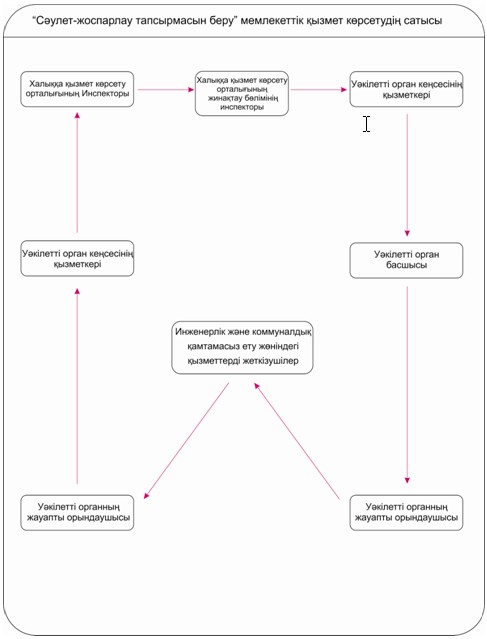 

2012 жылғы "13" желтоқсандағы

N 395 қаулысымен бекiтiлген "

 Дін қызметі саласындағы уәкілетті органмен келісім бойынша

ғибадат үйлерін (ғимараттарын) салу және олардың орналасатын

жерін айқындау, сондай-ақ үйлерді (ғимараттарды) ғибадат үйлері

(ғимараттары) етіп қайта бейіндеу (функционалдық мақсатын

өзгерту) туралы шешім беру" мемлекеттік қызмет регламенті 

1. Негiзгi ұғымдар      1. "Дін қызметі саласындағы уәкілетті органмен келісім бойынша ғибадат үйлерін (ғимараттарын) салу және олардың орналасатын жерін айқындау, сондай-ақ үйлерді (ғимараттарды) ғибадат үйлері (ғимараттары) етіп қайта бейіндеу (функционалдық мақсатын өзгерту) туралы шешім беру" жөнiндегi мемлекеттiк қызмет көрсету регламентiнде келесi ұғымдар қолданады:

      1) тұтынушы – заңды және жеке тұлға;

      2) уәкілетті орган – Алматы облысының сәулет және қала құрылысы басқармасы.

      3) аумақтық орган – Алматы облысының Дін істері департаменті. 

2. Жалпы ережелер      2. Осы мемлекеттiк қызметтiң регламентi Қазақстан Республикасының 2000 жылғы 27 қарашадағы "Әкiмшiлiк рәсiмдер туралы" Заңының 9-1-бабындағы 4-тармаққа сәйкес әзiрлендi.

      3. Мемлекеттiк қызмет көрсету Регламентiнiң 1 және 2 қосымшаларына сәйкес уәкiлеттi органдар тарапынан көрсетiледi.

      4. Көрсетiлетiн мемлекеттiк қызмет көрсету түрлерi: автоматтандырылмаған.

      5. Мемлекеттiк қызмет тегiн көрсетiледi.

      6. Мемлекеттік қызмет "Діни қызмет және діни бірлестіктер туралы" Қазақстан Республикасының 2011 жылғы 11 қазандағы Заңының 5-бабының 5) тармақшасына және "Қазақстан Республикасындағы сәулет, қала құрылысы және құрылыс қызметі туралы" Қазақстан Республикасы Заңының 1-бабының 49) тармақшасына, сонымен қоса Қазақстан Республикасы Үкіметінің 2012 жылғы 15 қазандағы N 1311 қаулысымен бекітілген "Дін қызметі саласындағы уәкілетті органмен келісім бойынша ғибадат үйлерін (ғимараттарын) салу және олардың орналасатын жерін айқындау, сондай-ақ үйлерді (ғимараттарды) ғибадат үйлері (ғимараттары) етіп қайта бейіндеу (функционалдық мақсатын өзгерту) туралы шешім беру" мемлекеттік қызмет стандарты негізінде жүзеге асырылады.

      7. Көрсетілетін мемлекеттік қызмет нәтижесінде мемлекеттік қызметті алушы ғибадат үйлерін (ғимараттарын) салу және олардың орналасатын жерін айқындау, сондай-ақ үйлерді (ғимараттарды) ғибадат үйлері (ғимараттары) етіп қайта бейіндеу (функционалдық мақсатын өзгерту) туралы шешім не қызмет көрсетуден бас тарту туралы қағаз тасымалдағышта уәжделген жауап алады. 

3. Мемлекеттiк қызмет көрсету тәртiбiне қойылатын талаптар      8. Мемлекеттік қызмет көрсету мерзімі:

      1) мемлекеттік қызметті алушы осы регламенттің 13-тармағында белгіленген қажетті құжаттарды тапсырған сәттен бастап мемлекеттік қызмет көрсету мерзімдері:

      ғибадат үйлерін (ғимараттарын) салу және олардың орналасатын жерін анықтау туралы шешім алу үшін – күнтізбелік отыз күнді;

      үйлерді (ғимараттарды) ғибадат үйлері (ғимараттары) етіп қайта бейіндеу (функционалдық мақсатын өзгерту) туралы шешім алу үшін – күн тізбелік отыз күнді құрайды;

      2) мемлекеттік қызметті алуға арналған құжаттар пакетін тапсыруға ниеттенген мемлекеттік қызметті алушының күтуін рұқсат берілген ең ұзақ уақыт – 30 минут;

      3) мемлекеттік қызметті алушыға өтініш жасаған күні сол жерде көрсетілетін қызмет көрсету үшін рұқсат берілген ең ұзақ уақыт – 30 минуттан аспайды.

      9. Мемлекеттік қызмет көрсетуден бас тартуға:

      1) осы стандарттың 11-тармағында көзделген құжаттардың толық пакетінің ұсынылмауы;

      2) осы стандарттың 11-тармағында көзделген құжаттарда дұрыс емес мәліметтердің ұсынылуы;

      3) құжаттардың тиісінше ресімделмеуі;

      4) аумақтық органның келісуінің болмауы негіз болып табылады.

      10. Мемлекеттiк қызмет көрсетудiң кезеңдерi:

      1) тұтынушы мемлекеттік қызмет алу үшін уәкiлеттi органға өтiнiш бiлдiредi;

      2) уәкілетті орган кеңсесінің маманы құжаттарды қабылдап, тіркеп, тіркелген арыз көшірмесін тұтынушыға береді, сонымен қоса құжаттарды уәкілетті орган басшысына бұрыштама салуға ұсынады;

      3) Уәкілетті органның басшысы құжаттармен танысып, бұрыштама салып, жауапты маманға жібереді;

      4) Уәкілетті органның жауапты маманы өтініш пен құжаттарды қарастырып, төмендегі шешімді ұсынады:

      - Дін істері агенттігінің аумақтық органы келісімі бойынша, ғибадат үйлерін (ғимараттарын) салу және олардың орналасатын жерін анықтау туралы шешімді немесе мемлекеттік қызмет көрсетуден негізделген бас тартуды тұтынушыға ұсынады;

      - Дін істері агенттігінің аумақтық органы келісімі бойынша, үйлерді (ғимараттарды) ғибадат үйлері (ғимараттары) етіп қайта бейіндеу (функционалдық мақсатын өзгерту) туралы шешімді немесе мемлекеттік қызмет көрсетуден негізделген бас тартуды тұтынушыға ұсынады.

      11. Уәкiлеттi органға мемлекеттiк қызмет көрсету үшiн өтiнiш қабылдайтын тұлғалардың минималды саны бiр қызметкердi құрайды. 

4. Мемлекеттiк қызмет көрсету барысында әрекет ету (өзара

қызметтердiң) тәртiбiнiң сипаттамасы      12. Құжаттарды қабылдау және тіркеу рәсімі уәкілетті органның кеңсе қызметі маманымен атқарылады. Басқармалардың құжаттамалық қамтамасыз ету қызметінің тіркеу мөртаңбасы (кіріс нөмірі, күні) қойылған мемлекеттік қызметті алушы өтінішінің көшірмесі құжаттардың өткізілгендігін растау болып табылады.

      13. Мемлекеттік қызметті алушылар ғибадат үйлерін (ғимараттарын) салу және олардың орналасатын жерін анықтау туралы шешім алу үшін мынадай құжаттарды ұсынады:

      1) осы регламенттің 3-қосымшасына сәйкес нысан бойынша өтініш;

      2) салыстырып тексеру үшін құжаттардың түпнұсқасын міндетті түрде ұсына отырып, салық төлеушінің тіркеу нөмірінің көшірмесі;

      3) жеке тұлғалар үшiн – салыстырып тексеру үшін құжаттардың түпнұсқасын міндетті түрде ұсына отырып, жеке басын куәландыратын құжаттың көшірмесі немесе заңды тұлғалар үшін – салыстырып тексеру үшін құжаттардың түпнұсқасын міндетті түрде ұсына отырып, заңды тұлғаны мемлекеттік тіркеу (қайта тіркеу) туралы куәліктің көшірмесі;

      4) ғибадат үйін салу туралы анықтама-негіздеме.

      Мемлекеттік қызметті алушылар үйлерді (ғимараттарды) ғибадат үйлері (ғимараттары) етіп қайта бейіндеу (функционалдық мақсатын өзгерту) туралы шешім алу үшін мынадай құжаттарды ұсынады:

      1) осы регламентке 4-қосымшаға сәйкес нысан бойынша өтініш;

      2) жеке тұлғалар үшiн – салыстырып тексеру үшін құжаттардың түпнұсқасын міндетті түрде ұсына отырып, жеке басын куәландыратын құжаттың көшірме немесе заңды тұлғалар үшін – салыстырып тексеру үшін құжаттардың түпнұсқасын міндетті түрде ұсына отырып, заңды тұлға мемлекеттік тіркеу (қайта тіркеу) туралы куәліктің көшірме;

      3) салыстырып тексеру үшін құжаттардың түпнұсқасын міндетті түрде ұсына отырып, жылжымайтын мүлiк объектісіне меншік құқығын куәландыратын құжаттың көшірмесі;

      4) жылжымайтын мүлiк объектісіне ауыртпалықтардың жоқ екендігі туралы анықтама;

      5) салыстырып тексеру үшін құжаттардың түпнұсқасын міндетті түрде ұсына отырып, жылжымайтын мүлік объектісіне техникалық паспорт;

      6) ғимараттар етіп қайта бейіндеу туралы анықтама-негіздеме.

      14. Мемлекеттiк қызмет көрсету процесiне келесi құрылымдық функционалдық бiрлiктер тартылған:

      1) уәкiлеттi органның кеңсесі;

      2) уәкілетті органның басшылығы;

      3) уәкiлеттi органның жауапты маманы;

      15. Әкiмшiлiк өзара әрекеттi (рәсiмдi) орындау мерзiмi көрсетiлген құрылымдық функционалдық бiрлiктер әкiмшiлiк әрекеттерiнiң (рәсiмдерi) реттiлiгi мен өзара әрекеттерiнiң мәтiндiк кестелiк сипаттамасы осы Регламенттiң 5-қосымшасында көрсетiлген.

      17. Әрбiр құрылымдық функционалдық бiрлiктер әкiмшiлiк әрекеттiң (процедурасының) өзара байланысы мен реттi орындалу тәртiбi Регламенттiң 6-қосымшасында әр әкiмшiлiк әрекет (процедурасы) көрсетiле отырып, кесте түрiнде сипатталған. 

5. Мемлекеттiк қызметтi көрсететiн лауазымды тұлғалардың

жауапкершiлiктерi      18. Мемлекеттік қызметін көрсететін жауапты тұлға, уәкілетті органның басшысы болып табылады;

      Қазақстан Республикасының Заңдарына сәйкес мемлекеттік қызметін уақтылы көрсетуін жүзеге асыру жауапкершілігі уәкілетті органның басшысына жатады." 

Дін қызметі саласындағы уәкілетті

органмен келісім бойынша ғибадат үйлерін

(ғимараттарын) салу және олардың

орналасатын жерін айқындау, сондай-ақ

үйлерді (ғимараттарды) ғибадат үйлері

(ғимараттары) етіп қайта бейіндеу

(функционалдық мақсатын өзгерту) туралы

шешім беру" мемлекеттік қызмет регламентіне

1-қосымша" 

Дін қызметі саласындағы уәкілетті

органмен келісім бойынша ғибадат үйлерін

(ғимараттарын) салу және олардың

орналасатын жерін айқындау, сондай-ақ

үйлерді (ғимараттарды) ғибадат үйлері

(ғимараттары) етіп қайта бейіндеу

(функционалдық мақсатын өзгерту) туралы

шешім беру" мемлекеттік қызмет регламентіне

2-қосымша" 

Дін қызметі саласындағы құзыретті

органмен келісу бойынша ғибадат

үйлерін (ғимараттарын) салу және олардың

орналасатын жерін анықтау, сондай-ақ

үйлерді (ғимараттарды) ғибадат үйлері

(ғимараттары) етіп қайта бейіндеу

(функционалдық мақсатын өзгерту)

туралы шешімдер беру" мемлекеттік

қызмет регламентіне 3-қосымша(Облыстың, республикалық маңызы бар

қаланың, астананың) сәулет және

қала құрылысы басқармасының

бастығы________________________

(тегі, аты, әкесінің аты)Өтініш беруші

________________________________

________________________________

________________________________

(жеке тұлға үшін тегі, аты,

әкесінің аты, мекенжайы және телефоны,

заңды тұлға үшін ұйымның атауы,

пошталық мекенжайы, телефоны) ӨТІНІШ__________________________ мекенжайы бойынша орналасқан жалпы көлемі

____ гектар жер учаскесінде ғибадат үйін (ғимаратын) салу туралы

шешім беруді сұраймын.Ғибадат үйі ____________________________________________________.

      (конфессияға тиесілілігі)Ғибадат үйі құрылысының қаржыландыру көзi _________________________.Ғибадат үйінің сыйымдылығы (адамдар саны) ____________________.Қолы, күні, мөрі (заңды тұлғаларға)_________________________________________________" 

Дін қызметі саласындағы құзыретті

органмен келісу бойынша ғибадат

үйлерін (ғимараттарын) салу және олардың

орналасатын жерін анықтау, сондай-ақ

үйлерді (ғимараттарды) ғибадат үйлері

(ғимараттары) етіп қайта бейіндеу

(функционалдық мақсатын өзгерту)

туралы шешімдер беру" мемлекеттік

қызмет регламентіне 4-қосымша(Облыстың, республикалық маңызы бар

қаланың, астананың) сәулет және 

қала құрылысы басқармасының

бастығы__________________________

(тегі, аты, әкесінің аты)Өтініш беруші

________________________________

________________________________

________________________________

(жеке тұлға үшін тегі, аты,

әкесінің аты, мекенжайы және телефоны,

заңды тұлға үшін ұйымның атауы,

пошталық мекенжайы, телефоны) ӨТІНІШ________________________ мекенжайы бойынша орналасқан ________________ үйін (ғимаратын) ғибадат үйі (ғимараты) етіп қайта бейіндеу (функционалдық мақсатын өзгерту) туралы шешім беруді сұраймын.Ғибадат үйі_____________________________________________.

      (конфессияға тиесілілігі)Ғибадат үйінің сыйымдылығы (адамдар саны) _________________________________.Қолы, күні, мөрі (заңды тұлғаларға)______________________________________________" 

Дін қызметі саласындағы құзыретті

органмен келісу бойынша ғибадат

үйлерін (ғимараттарын) салу және олардың

орналасатын жерін анықтау, сондай-ақ

үйлерді (ғимараттарды) ғибадат үйлері

(ғимараттары) етіп қайта бейіндеу

(функционалдық мақсатын өзгерту)

туралы шешімдер беру" мемлекеттік

қызмет регламентіне 5-қосымша Әкімшілік әрекеттердің (рәсімдердің) кезеңділігі және өзара әрекетін сипаттау 1. Кесте Құрылымды-функционалдық бірліктердің іс-қимылын сипаттауКестенің жалғасы 2. Кесте. Пайдалану нұсқалары. Негізгі процесс. 3. Кесте. Пайдалану нұсқалары. Балама процесс." 

Дін қызметі саласындағы құзыретті

органмен келісу бойынша ғибадат

үйлерін (ғимараттарын) салу және олардың

орналасатын жерін анықтау, сондай-ақ

үйлерді (ғимараттарды) ғибадат үйлері

(ғимараттары) етіп қайта бейіндеу

(функционалдық мақсатын өзгерту)

туралы шешімдер беру" мемлекеттік

қызмет регламентіне 6-қосымша Облыстар, республикалық маңызы бар қалалар және астаналардың жергілікті атқарушы органдарының сәулет және қалақұрылыс басқармаларына Тұтынушының жүгінуі кезіндегі әрекеттің жұмыс істеу схемасы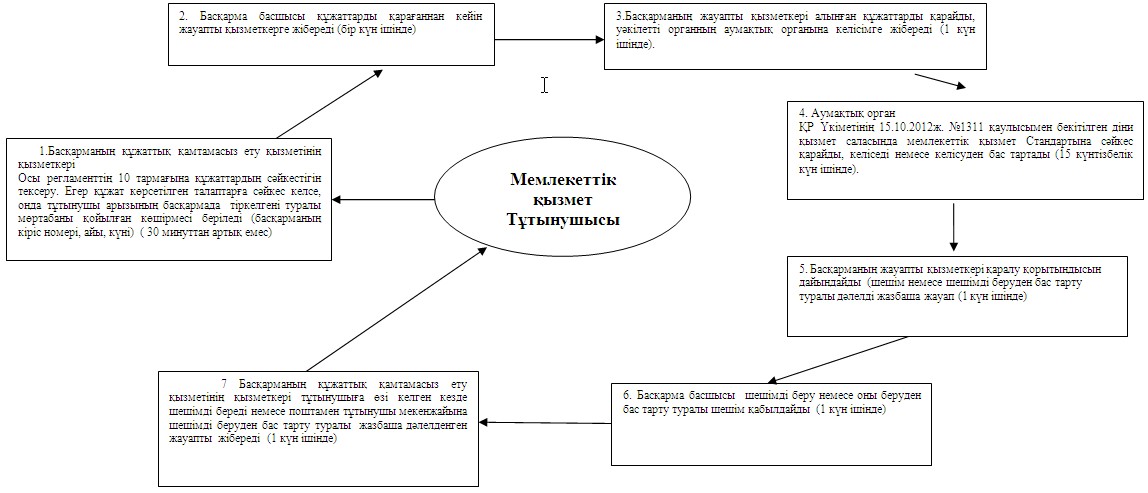 
					© 2012. Қазақстан Республикасы Әділет министрлігінің «Қазақстан Республикасының Заңнама және құқықтық ақпарат институты» ШЖҚ РМК
				NМемлекеттік қызмет көрсететін органдардың атауыМекенжайыТелефоныАлматы облысы бойынша қалалар мен аудандардың

Сәулет және қала құрылысы бөлімдеріАлматы облысы бойынша қалалар мен аудандардың

Сәулет және қала құрылысы бөлімдеріАлматы облысы бойынша қалалар мен аудандардың

Сәулет және қала құрылысы бөлімдеріАлматы облысы бойынша қалалар мен аудандардың

Сәулет және қала құрылысы бөлімдері1"Ақсу ауданының Сәулет және қала құрылысы бөлімі" ММАқсу ауданы, Жансүгіров кенті, Желтоқсан көшесі, 5 8 (72832)2-12-622"Алакөл ауданының Сәулет және қала құрылысы бөлімі" ММАлакөл ауданы, Үшарал қаласы, Жеңіс көшесі, 191 8 (72833)2-34-893"Балқаш ауданының Сәулет және қала құрылысы бөлімі" ММБалқаш ауданы, Бақанас ауылы, Қонаев көшесі, 668 (72773)

9-12-638 (72773)

9-54-014"Еңбекшіқазақ ауданының Сәулет және қала құрылысы бөлімі" ММЕңбекшіқазақ ауданы, Есік қаласы, Тоқатаев көшесі, 198 (72775)4-55-555"Ескелді ауданының Сәулет және қала құрылысы бөлімі" ММЕскелді ауданы, Қарабұлақ кенті, Оразбеков көшесі, 318 (72836)3-09-606"Жамбыл ауданының Сәулет және қала құрылысы бөлімі" ММЖамбыл ауданы, Ұзынағаш ауылы, Абай көшесі, 478 (72770)2-02-147"Іле ауданының Сәулет және қала құрылысы бөлімі" ММІле ауданы, Өтеген батыр кенті, Батталханов көшесі, 88 (72752)2-07-048"Қаратал ауданының Сәулет және қала құрылысы бөлімі" ММҚаратал ауданы, Үштөбе қаласы, Қумолданов көшесі, 218 (72834)2-29-619"Қарасай ауданының Сәулет және қала құрылысы бөлімі" ММҚарасай ауданы, Қаскелен қаласы, Өміралиев көшесі, 538 (72771)2-15-0710"Кербұлақ ауданының Сәулет және қала құрылысы бөлімі" ММКербұлақ ауданы, Сарыөзек кенті, Б. Момышұлы көшесі, 108 (72840)3-27-2411"Көксу ауданының Сәулет және қала құрылысы бөлімі" ММКөксу ауданы, Балпық би кенті, Мырзабеков көшесі, 408 (72838)2-17-0312"Панфилов ауданының Сәулет және қала құрылысы бөлімі" ММПанфилов ауданы, Жаркент қаласы, Головацкий көшесі, 1318 (72831)5-16-5413"Райымбек ауданының Сәулет және қала құрылысы бөлімі" ММРайымбек ауданы, Кеген ауылы, Б.Момышұлы көшесі, 98 (72777)2-15-6214"Сарқан ауданының Сәулет және қала құрылысы бөлімі" ММСарқан ауданы, Сарқан қаласы, Тынышбаев көшесі, 88 (72839)2-33-6815"Талғар ауданының Сәулет және қала құрылысы бөлімі" ММТалғар ауданы, Талғар қаласы, Ленин көшесі, 658 (72774)2-01-3616"Ұйғыр ауданының Сәулет және қала құрылысы бөлімі" ММҰйғыр ауданы, Шонжы ауылы, К. Исламов көшесі, 708 (72778)2-15-1917"Қапшағай қаласының Сәулет және қала құрылысы бөлімі" ММҚапшағай қаласы, Жамбыл көшесі, 138 (72772)4-45-4118"Талдықорған қаласының Сәулет және қала құрылысы бөлімі" ММТалдықорған қаласы, Қабанбай Батыр көшесі, 26 "б" 8 (7272)27-02-2919"Текелі қаласының Сәулет, қала құрылысы және құрылыс бөлімі" ММТекелі қаласы, Абылайхан көшесі, 348(72835)4-45-60Р/сNОрталықтардың (филиалдардың, бөлімдердің, бөлімшелердің) атауыОрналасқан мекен-жайыБайланыс деректері1234"Алматы облысы бойынша ХҚКО" РМК филиалы"Алматы облысы бойынша ХҚКО" РМК филиалы"Алматы облысы бойынша ХҚКО" РМК филиалы"Алматы облысы бойынша ХҚКО" РМК филиалы1."Халыққа қызмет көрсету орталығы" РМК Алматы облысы филиалыТалдықорған қаласы, Тәуелсіздік көшесі, 67Б8(7282)24-15-06

8(7282) 24-41-331)Ақсу ауданы бөліміЖансүгіров кенті, Қабанбай батыр көшесі, 208 (72832) 2-14-512)Қапал ауылындағы секторыКапал ауылы, Алпысбаев көшесі, 38(72841) 2-17-603)Алакөл ауданы бөліміҮшарал қаласы, 8 март көшесі, 638(72833) 2-35-468(72833) 2-35-484)Қабанбай ауылындағы секторыҚабанбай кенті, Абылайхан көшесі, 2378(72837) 4-13-855)Балқаш ауданы бөліміБақанас ауылы, Бижанов көшесі, 25 "А"8(72773) 95-2-22 8(72773) 9-18-206)Еңбекшіқазақ ауданы бөліміЕсік қаласы, Абай көшесі, 314А8(72775) 4-54-70

8(72775) 4-54-697)Шелек ауылындағы секторыШелек ауылы, Бижанов көшесі, 1008(72775) 2-34-968(72775) 2-34-978)Ескелді ауданы бөліміҚарабұлақ кенті, Оразбаев көшесі, 528(72836) 3-22-169)Жамбыл ауданы бөліміҰзынағаш кенті, Мәжитов көшесі, 18(72770) 2-30-9010)Іле ауданы бөліміӨтеген батыр кенті, Қуат шағын ауданы, Тәуелсіздік көшесі, 258(727)251-74-468(727)251-74-4711)Боралдай кентіндегі секторыБоролдай ауылы, Вокзальная көшесі, 6 "А"8(72738) 7-82-4212)Қараой ауылындағы секторыҚарай ауылы, Тыңдала көшесі, 98(7275) 24-88-1013)Ақши ауылындағы секторыАқши ауылы, Қонаев көшесі, 2914)Қарасай ауданы бөліміҚаскелен қаласы, Жанғозин көшесі, 388(72771) 2-56-86

8(72771) 2-56-9615)Тау Самалы кентіндегі секторыТау Самалы кенті, Рысқұлов көшесі, 1298(727) 391-38-5816)Шамалған кентіндегі секторыШамалған станциясы, Қонаев көшесі, 1 "В"8(7272) 93-66-3317)Қаратал ауданы бөліміҮштөбе қаласы, Абылай хан көшесі, 228(72834) 2-02-07

8(72834) 2-20-9218)Кербұлақ ауданы бөліміСарыөзек кенті, Момышұлы көшесі, н/ж8(72840) 3-25-8819)Қоғалы кентіндегі секторыҚоғалы кенті, Желтоқсан көшесі, 458(72842) 9-10-5920)Көксу ауданы бөліміБалпық би кенті, Измайлов көшесі, 108(72838) 2-16-19

8(72838) 2-16-1821)Қапшағай қаласы бөліміҚапшағай қаласы, Қонаев көшесі, 418(72772) 4-79-61

8(72772) 4-79-6022)Шеңгелді ауылындағы секторыШеңгелді ауылы, Сейфуллин көшесі, 348(72772) 7-11-9423)Сарқан ауданы бөліміСарқан қаласы, Жамбыл көшесі, н/ж8(72839) 2-35-80

8(72839) 2-37-1424)Лепсі ауылындағы секторыЛепсі станциясы, Төлебаев көшесі, 18(72843) 2-10-1625)Райымбек ауданы бөліміКеген ауылы, Момышұлы көшесі, н/ж8(72777) 2-20-84

8(72777) 2-20-82

8(72777) 2-18-7826)Нарынқол ауылындағы секторыНарынқол ауылы, Райымбек көшесі, н/ж8(72779) 2-11-6527)Панфилов ауданы бөліміЖаркент қаласы, Головацкий көшесі, н/ж8(72831) 5-51-1128)Талғар ауданы бөліміТалғар қаласы, Лермонтов көшесі, 53 "А"8(727) 388-11-30

8(72774) 2-21-43

8(72774) 2-21-3329)Нұра ауылындағы секторыНұра ауылы, Школьная көшесі, 108(72774) 5-80-6230)Талдықорған қаласының бөліміТалдықорған қаласы, Тәуелсіздік көшесі, 67Б8(7282) 24-49-75

8(7282) 24-40-4331)Текелі қаласы бөліміТекелі қаласы, Октябрьская көшесі, 78(72835) 4-35-38

8(72835) 4-35-1832)Ұйғыр ауданы бөліміШонжы ауылы, Қасымбеков көшесі, 35 8(72778) 2-43-35

8(72778) 2-43-31

8(72778) 2-43-32Басты үрдіс жұмысы ( тәртібі, жұмыс барысы)Басты үрдіс жұмысы ( тәртібі, жұмыс барысы)Басты үрдіс жұмысы ( тәртібі, жұмыс барысы)Басты үрдіс жұмысы ( тәртібі, жұмыс барысы)Басты үрдіс жұмысы ( тәртібі, жұмыс барысы)Басты үрдіс жұмысы ( тәртібі, жұмыс барысы)1үрдістің

N (тәртібі, жұмыс барысы)12342ҚФБ-нің атауыУәкілетті органның кеңсесінің қызметкеріУәкілетті орган басшысыУәкілетті органның жауапты орындаушысыУәкілетті органның кеңсесінің қызметкері3Жұмыстың атауы (үрдіс)Арызды қабылдап және тіркеуҚұжаттарды қарасты-

рып, жауапты орындаушы-

ны анықтауҚұжаттар толықтығын тексеру, негізделген бас тартуды немесе анықтама дайындау. "Мекен-жай тіркеліміне" енгізуЖурналға жазбаларды енгізу4Аяқталған форма (мәліметтер, құжат, шешім)Арызды уәкілетті органның басшысына бұрыштама салуға жіберуБұрыштама салу,

арызды жауапты орындаушы-

ға жіберуҚолтаңба коюға жіберуҚұжаттарды орталыққа жіберу5Орындау мерзімі (жұмыс күні)5 минут5 минут3 жұмыс күні мекен-жайын анықтау жағдайында, 7 жұмыс күні мекен-жайды беру, өзгерту немесе тарату жағдайындаТұтынушының хабарласуына дейінАльтернативтік үрдістің жұмысы ( тәртібі, жұмыс барысы)Альтернативтік үрдістің жұмысы ( тәртібі, жұмыс барысы)Альтернативтік үрдістің жұмысы ( тәртібі, жұмыс барысы)Альтернативтік үрдістің жұмысы ( тәртібі, жұмыс барысы)Альтернативтік үрдістің жұмысы ( тәртібі, жұмыс барысы)1үрдістің N (тәртібі, жұмыс барысы)1232ҚФБ-нің атауыОрталық инспекторыОрталықтың жинақтаушы бөлімінің инспекторы Уәкілетті органның кеңсесінің қызметкері3Жұмыстың атауы (үрдіс)Құжаттарды қабылдауЖурналға қол кою, құжаттарды жинап және тізілімді жасақтап құжаттарды жібередіАрызды қабылдап және тіркеу4Аяқталған форма (мәліметтер, құжат, шешім)Журналда тіркеу және қолхат беруҚұжаттарды жинақтау бөліміне жинау және уәкілетті органға жіберуАрызды уәкілетті органның басшысына бұрыштама салуға жіберу5Орындау мерзімі (жұмыс күні)20 минутКүніне 2 реттен кем емес5 минут4567Уәкілетті орган басшысыУәкілетті органның жауапты орындаушысыУәкілетті органның кеңсесінің қызметкеріОрталық инспекторыҚұжаттарды қарастырып, жауапты орындаушыны анықтауҚұжаттар толықтығын тексеру, негізделген бас тартуды немесе анықтама дайындау. "Мекен-жай тіркеліміне" енгізуЖурналға өзгерістерді енгізуҚұжатты тіркеуБұрыштама салу, арызды жауапты орындаушыға жіберуҚолтанба коюға жіберуҚұжатты Орталыққа жіберуАнықтаманы тұтынушыға беру5 минут3 жұмыс күні мекен-жайын анықтау жағдайында, 7 жұмыс күні мекен-жайды беру, өзгерту немесе тарату жағдайында1 жұмыс күн ішіндеТұтынушының хабарласуына дейінNМемлекеттік қызмет көрсететін органдардың атауыМекенжайыТелефоныАлматы облысы бойынша қалалар мен аудандардың

Сәулет және қала құрылысы бөлімдеріАлматы облысы бойынша қалалар мен аудандардың

Сәулет және қала құрылысы бөлімдеріАлматы облысы бойынша қалалар мен аудандардың

Сәулет және қала құрылысы бөлімдеріАлматы облысы бойынша қалалар мен аудандардың

Сәулет және қала құрылысы бөлімдері1"Ақсу ауданының Сәулет және қала құрылысы бөлімі" ММАқсу ауданы, Жансүгіров кенті, Желтоқсан көшесі, 58 (72832)2-12-622"Алакөл ауданының Сәулет және қала құрылысы бөлімі" ММАлакөл ауданы, Үшарал қаласы, Жеңіс көшесі, 1918 (72833)2-34-893"Балқаш ауданының Сәулет және қала құрылысы бөлімі" ММБалқаш ауданы, Бақанас ауылы, Қонаев көшесі, 668 (72773)

9-12-638 (72773)

9-54-014"Еңбекшіқазақ ауданының Сәулет және қала құрылысы бөлімі" ММЕңбекшіқазақ ауданы, Есік қаласы, Тоқатаев көшесі, 198 (72775)4-55-555"Ескелді ауданының Сәулет және қала құрылысы бөлімі" ММЕскелді ауданы, Қарабұлақ кенті, Оразбеков көшесі, 318 (72836)3-09-606"Жамбыл ауданының Сәулет және қала құрылысы бөлімі" ММЖамбыл ауданы, Ұзынағаш ауылы, Абай көшесі, 478 (72770)2-02-147"Іле ауданының Сәулет және қала құрылысы бөлімі" ММІле ауданы, Өтеген батыр кенті, Батталханов көшесі, 88 (72752)2-07-048"Қаратал ауданының Сәулет және қала құрылысы бөлімі" ММҚаратал ауданы, Үштөбе қаласы, Құсмолданов көшесі, 218 (72834)2-29-619"Қарасай ауданының Сәулет және қала құрылысы бөлімі" ММҚарасай ауданы, Қаскелең қаласы, Өміралиев көшесі, 538 (72771)2-15-0710"Кербұлақ ауданының Сәулет және қала құрылысы бөлімі" ММКербұлақ ауданы, Сарыөзек кенті, Б.Момышұлы көшесі, 108 (72840)3-27-2411"Көксу ауданының Сәулет және қала құрылысы бөлімі" ММКөксу ауданы, Балпық би кенті, Мырзабеков көшесі, 408 (72838)2-17-0312"Панфилов ауданының Сәулет және қала құрылысы бөлімі" ММПанфилов ауданы, Жаркент қаласы, Головацкий көшесі, 1318 (72831)5-16-5413"Райымбек ауданының Сәулет және қала құрылысы бөлімі" ММРайымбек ауданы, Кеген ауылы, Б.Момышұлы көшесі, 98 (72777)2-15-6214"Сарқан ауданының Сәулет және қала құрылысы бөлімі" ММСарқан ауданы, Сарқан қаласы, Тынышбаев көшесі, 88 (72839)2-33-6815"Талғар ауданының Сәулет және қала құрылысы бөлімі" ММТалғар ауданы, Талғар қаласы, Ленин көшесі, 658 (72774)2-01-3616"Ұйғыр ауданының Сәулет және қала құрылысы бөлімі" ММҰйғыр ауданы, Шонжы ауылы, К. Исламов көшесі, 708 (72778)2-15-1917"Қапшағай қаласының Сәулет және қала құрылысы бөлімі" ММҚапшағай қаласы, Жамбыл көшесі, 138 (72772)4-45-4118"Талдықорған қаласының Сәулет және қала құрылысы бөлімі" ММТалдықорған қаласы, Қабанбай Батыр көшесі, 26 "б"8 (7272)27-02-2919"Текелі қаласының Сәулет, қала құрылысы және құрылыс бөлімі" ММТекелі қаласы, Абылайхан көшесі, 348(72835)4-45-60Р/сNОрталықтардың

(филиалдардың,

бөлімдердің,

бөлімшелердің)

атауыОрналасқан

мекенжайыБайланыс

деректері1234"Алматы облысы бойынша ХҚКО" РМК филиалы"Алматы облысы бойынша ХҚКО" РМК филиалы"Алматы облысы бойынша ХҚКО" РМК филиалы"Алматы облысы бойынша ХҚКО" РМК филиалы1."Алматы облысы бойынша ХҚКО" РМК филиалыТалдықорған қаласы, Тәуелсіздік көшесі, 67Б8(7282)24-15-06

8(7282) 24-41-331)Ақсу аудандық бөліміЖансүгіров кенті, Қабанбай батыр көшесі, 208 (72832) 2-14-512)Қапал бөлімшесіКапал ауылы, Алпысбаев көшесі, 38(72841) 2-17-603)Алакөл аудандық бөліміҮшарал қаласы, 8 март көшесі, 638(72833) 2-35-468(72833) 2-35-484)Қабанбай бөлімшесіҚабанбай кенті, Абылайхан көшесі, 2378(72837) 4-13-855)Балқаш аудандық бөліміБақанас ауылы, Бижанов көшесі, 25 "А"8(72773) 95-2-228(72773) 9-18-206)Еңбекшіқазақ аудандық бөліміЕсік қаласы, Абай көшесі, 314А8(72775) 4-54-70

8(72775) 4-54-697)Шелек бөлімшесіШелек ауылы, Бижанов көшесі, 1008(72775) 2-34-968(72775) 2-34-978)Ескелді аудандық бөліміҚарабұлақ кенті, Оразбаев көшесі, 528(72836) 3-22-169)Жамбыл аудандық бөліміҰзынағаш кенті, Мәжитов көшесі, 18(72770) 2-30-9010)Іле аудандық бөліміӨтеген батыр кенті, Қуат шағын ауданы, Тәуелсіздік көшесі, 258(727)251-74-468(727)251-74-4711)Боралдай бөлімшесіБоролдай ауылы, Вокзальная көшесі, 6 "А"8(72738) 7-82-4212)Қараой бөлімшесіҚарай ауылы, Тыңдала көшесі, 98(7275) 24-88-1013)Ақши бөлімшесіАқши ауылы, Қонаев көшесі, 2914)Қарасай аудандық бөліміҚаскелен қаласы, Жанғозин көшесі, 388(72771) 2-56-868(72771) 2-56-9615)Тау-Самалы бөлімшесіТау Самалы кенті, Рысқұлов көшесі, 1298(727) 391-38-5816)Шамалған бөлімшесіШамалған станциясы, Қонаев көшесі, 1 "В"8(7272) 93-66-3317)Қаратал аудандық бөліміҮштөбе қаласы, Абылай хан көшесі, 228(72834) 2-02-07 8(72834) 2-20-9218)Кербұлақ аудандық бөліміСарыөзек қаласы, Момышұлы көшесі, н/ж8(72840) 3-25-8819)Қоғалы бөлімшесіҚоғалы кенті, Желтоқсан көшесі, 458(72842) 9-10-5920)Көксу аудандық бөліміБалпық би кенті, Измайлов көшесі, 108(72838) 2-16-198(72838) 2-16-18 21)Капшағай қалалық бөліміҚапшағай қаласы, Қонаев көшесі, 418(72772) 4-79-618(72772) 4-79-6022)Шеңгелді бөлімшесіШеңгелді ауылы, Сейфуллин көшесі, 348(72772) 7-11-9423)Сарқан аудандық бөліміСарқан қаласы, Жамбыл көшесі, н/ж8(72839) 2-35-80 8(72839) 2-37-1424)Лепсі бөлімшесіЛепсі станциясы, Төлебаев көшесі, 18(72843) 2-10-1625)Райымбек аудандық бөліміКеген ауылы, Момышұлы көшесі, н/ж8(72777) 2-20-848(72777) 2-20-828(72777) 2-18-7826)Нарынқол бөлімшесіНарынқол ауылы, Райымбек көшесі, н/ж8(72779) 2-11-6527)Панфилов аудандық бөліміЖаркент қаласы, Головацкий көшесі, н/ж8(72831) 5-51-1128)Талғар аудандық бөліміТалғар қаласы, Лермонтов көшесі, 53 "А"8(727) 388-11-308(72774) 2-21-438(72774) 2-21-3329)Нұра бөлімшесіНұра ауылы, Школьная көшесі, 108(72774) 5-80-6230)Талдықорған қалалық бөліміТалдықорған қаласы, Тәуелсіздік көшесі, 67Б8(7282) 24-49-75

8(7282) 24-40-4331)Текелі қалалық бөліміТекелі қаласы, Октябрьская көшесі, 78(72835) 4-35-388(72835) 4-35-1832)Ұйғыр аудандық бөліміШонжы ауылы, Қасымбеков көшесі, 358(72778) 2-43-358(72778) 2-43-318(72778) 2-43-32Басты үрдіс жұмысы ( тәртібі, жұмыс барысы)Басты үрдіс жұмысы ( тәртібі, жұмыс барысы)Басты үрдіс жұмысы ( тәртібі, жұмыс барысы)Басты үрдіс жұмысы ( тәртібі, жұмыс барысы)1үрдістің N (тәртібі, жұмыс барысы)122Құрылымдық функционалдық бірлік атауыУәкілетті органның кеңсесінің қызметкеріУәкілетті орган басшысы3Жұмыстың атауы (үрдіс)Құжаттарды қабылдау, тіркеуКіріс құжаттарды қарап, орындаушыны анықтау4Аяқталған форма (мәліметтер, құжат, шешім)Арызды уәкілетті органның басшысына бұрыштама салуға жіберуАрызды жауапты орындаушыға жіберу5Орындау мерзімі (жұмыс күні)5 минут5 минут3456Уәкілетті органның жауапты орындаушысыИнженерлік және коммуналдық қамтамасыз ету жөніндегі қызметтерді жеткізушілерУәкілетті органның жауапты орындаушысыУәкілетті органның кеңсесінің қызметкеріберуден негізделген бас тартуды, құжаттары толық берілген жағдайда, техникалық шарттарды алуға сұрау жібередіберуден негізделген бас тартуды жібереді немесе дайын техникалық шарттарды ұсынадыСәулет-

жоспарлау тапсырмасын дайындау, басшылыққа қол қойдыру және тіркеп кеңсеге жіберуКеректі тіркеулерді жасаутехникалық шарттарды алуға сұрауТехникалық шарттарСәулет-

жоспарлау тапсырмасыТұтынушыға ұсынуАрыздың түскеннен кейін 1 күннен кешіктірмей5 күн1 күнТұтынушы келгеншеАльтернативтік үрдістің жұмысы ( тәртібі, жұмыс барысы)Альтернативтік үрдістің жұмысы ( тәртібі, жұмыс барысы)Альтернативтік үрдістің жұмысы ( тәртібі, жұмыс барысы)Альтернативтік үрдістің жұмысы ( тәртібі, жұмыс барысы)Альтернативтік үрдістің жұмысы ( тәртібі, жұмыс барысы)Альтернативтік үрдістің жұмысы ( тәртібі, жұмыс барысы)1үрдістің

N (тәртібі,

жұмыс барысы)12342Құрылымдық

функционалдық

бірліктің

атауыОрталық

инспекторыОрталықтың

жинақтаушы

бөлімінің

инспекторыУәкілетті органның кеңсесінің қызметкеріУәкілетті орган басшысы3Жұмыстың атауы (үрдіс)Құжаттарды қабылдауЖурналға

қол қояды,

құжаттарды

жинап, реестр

жүргізеді,

құжаттарды

жіберуҚұжаттарды қабылдау, тіркеуКіріс құжаттар-

ды қарап,

орындау-

шыны

анықтау4Аяқталған форма (мәліметтер, құжат, шешім)Құжаттарды тіркеу және қабылданғаны жайлы анықтама беруЖинақтаушы бөлімге құжаттарды жинау, уәкілетті органға жіберуАрызды уәкілетті органның басшысына бұрыштама салуға жіберуАрызды жауапты орындау-

шыға

жіберу5Орындау мерзімі (жұмыс күні)20 минутКүніне

кемінде 2 рет5 минут5 минут56789Уәкілетті органның жауапты орындаушысыИнженерлік және коммуналдық қамтамасыз ету жөніндегі қызметтерді жеткізушілерУәкілетті органның жауапты орындаушысыУәкілетті органның кеңсесінің қызметкеріХалыққа қызмет көрсету орталығының инспекторыберуден негізделген бас тартуды, құжаттары толық берілген жағдайда, техникалық шарттарды алуға сұрау жібередіберуден негізделген бас тартуды жібереді немесе дайын техникалық шарттарды ұсынадыСәулет-жоспарлау тапсырмасын дайындау, басшылыққа қол қойдыру және тіркеп кеңсеге жіберуКеректі тіркеулерді жасауДайын СЖТ-ні тұтынушыға бередітехникалық шарттарды алуға сұрауТехникалық шарттарСәулет-жоспарлау тапсырмасыХалыққа қызмет көрсету орталығына жіберуҚұжатты беруАрыздың түскеннен кейін 1 күннен кешіктірмей5 күн1 күнЖұмыс күннің ішіндеТұтынушы келгеншеNАтауыМекен жайТелефон

нөміріЖұмыс кестесі123451Алматы облысының

сәулет және қала

құрылысы басқармасыТалдықорған

қаласы,

Қабанбай батыр

көшесі, 36/428 (7282)

27-03-48

27-16-05Жұмыс күндері:

дүйсенбі–жұма.

Жұмыс уақыты:

сағ. 09.00-ден

18.00-ға дейін,

түскі

үзіліспен.

Демалыс

күндері:

сенбі–жексенбіN

 

 АтауыМекен жайТелефон нөміріЖұмыс кестесі123451.Алматы облысының

Дін істері

департаменті040000

Талдықорған

қаласы,

Тәуелсiздiк

көшесі, 388(7282)

27-06-38ф.27-25-33zhetysu@

din.gov.kzЖұмыс күндері:

дүйсенбі–жұма.

Жұмыс уақыты:

сағ. 09.00-ден

18.00-ға дейін,

үзіліс,

13.00-ден

14-00-ға дейін

Демалыс

күндері:

сенбі–жексенбіНегізгі үрдіс әрекеттеріНегізгі үрдіс әрекеттеріНегізгі үрдіс әрекеттеріНегізгі үрдіс әрекеттеріN әрекеттің жұмыс барысы123Құрылымды-

функционалдық бірліктің атауыБасқарманың құжаттық қамтамасыз ету қызметінің қызметкеріБасқарма басшысыБасқарманың жауапты қызметкеріІс-әрекет атауы

(үрдістің, рәсімнің жене олардың сипаты)Құжаттарды қабылдау, Құжаттардың Стандарттың 11 тармағына сәйкестігін тексеру. Егер құжат көрсетілген талаптарға сәйкес келсе, онда тұтынушы арызының басқармада тіркелгені туралы мөртабаны қойылған көшірмесі беріледі (басқарманың кіріс номері, айы, күні) (30 минуттан артық емес)Құжаттармен танысу. Жауапты қызметкерді белгілеуҚұжаттарды зерделеу, және оларды уәкілетті органның аумақтық органына жіберу.Аяқталу түріҚұжаттарды қабылдау туралы растау құжатыБұрыштама соғуАумақтық органмен келісімге жіберу туралы ілеспе хат, қаралу нәтижесін дайындау (шешім немесе шешімді беруде бас тарту жайлы дәлелді жазбаша жауап.)Орындалу мерзімдері1 сағат1 күн ішінде1 күн ішінде4567Аумақтық органБасқарманың жауапты қызметкеріБасқарма басшысыБасқарманың құжаттық қамтамасыз ету қызметінің қызметкеріҚР Үкіметінің 15.10.2012ж. N 1311 қаулысымен бекітілген "Діни қызмет саласында мемлекеттік қызметтердің стандарттарын бекіту туралы" Стандартқа сәйкес құжаттар қаралады, шешім беруге келіседі немесе келісуден бас тартады.Аумақтық органның шешім беруге келісіміне немесе бас тарту туралы дәлелді жауабына сәйкес, құжаттың қаралу нәтижесін дайындау.Шешімді беру туралы немесе шешім беруде бас тарту туралы дәлелді жауабымен шешімі.Тұтынушыға шешім беруге дайындау, берілген шешімдерді журналда тіркеу немесе шешім беруден бас тарту туралы дәлелді жазбаша жауапты пошта арқылы жіберу.Келісімді ұсынады немесе келісуден бас тарту.Шешім немесе шешімді беруде бас тарту жайлы дәлелді жазбаша жауап.дайындауҒибадат ғимараттарының құрылысы туралы шешімге қол қою немесе олардың орналасқан орнын анықтау немесе ғимаратты ғибадат ғимараттарына қайта бағдарлау

(функционалды мақсатын өзгерту), немесе шешім беруде бас тарту туралы жазбаша дәлелді жауабы.Тұтынушыға оның өзі келген жағдайда шешімді беру және берілген шешімдерді журналға тіркеу немесе шешім берудегі бас тарту туралы жазбаша дәлелді жауабы.15

күнтізбелік

күн ішінде1 күн ішінде1 күн ішінде1 күн ішінде1 топ Басқарманың құжаттау қамтамасыз ету қызметінің құрылымдық-

функционал-

дық бірлігі2 топҚұрылымдық-

функционалды бірлік Басқарма басшысы 3 топ

Құрылымдық-

функционалды бірлік Басқарманың жауапты қызметкері4 топҚұрылымдық-

функционалды бірлік Аумақтық органN 1 әрекет

Тұтынушыдан құжаттарды қабылдау,

тіркеу,

басқарма басшысына құжаттарды жіберуN 2 әрекет

орындау және бұрыштама соғу үшін жауапты қызметкерді анықтау.N 3 әрекет

құжаттарды қарау немесе аумақтық органға келісімге жіберу N 4 әрекет

Келісімді қарау немесе келісуден бас тарту N 5 әрекет

Шешім дайындау.N 6 әрекет

Шешімді беру туралы шешім қабылдауды қарау. Шешімге қол қою.N 7 әрекет

тұтынушыға

шешім беру.1 топБасқарманың құжаттау қамтамасыз ету қызметінің құрылымдық-

функционалдық бірлігі2 топҚұрылымдық-

функционалды бірлік Басқарма басшысы 3 топ

Құрылымдық-

функционалды бірлік Басқарманың жауапты қызметкері4 топҚұрылымдық-

функционалды бірлік

Аумақтық орган N 1 әрекет

Тұтынушыдан құжаттарды қабылдау,

тіркеу,

басқарма басшысына құжаттарды жіберуN 2 әрекет

орындау және бұрыштама соғу үшін жауапты қызметкерді анықтауN 3 әрекет

құжаттарды қарау немесе аумақтық органға келісімге жіберуN 4 әрекет

Келісімді қарау немесе келісуден бас тартуN 5 әрекет

Шешімді беруде бас тарту туралы дәлелді жазбаша жауапты дайындайды.N 6 әрекет

шешімді беруде бас тарту туралы шешімді қабылдау. Шешімді беруде бас тарту туралы дәлелді жауапқа қол қою.N 7 әрекет

Тұтынушының мекен-жайына шешім беруде бас тарту туралы дәлелді жазбаша жауабын поштамен жіберу.